Procedură de Sistem privind Implementarea Standardului 8: Managementul RisculuiCOD: PS-SCIM-15Lista responsabililor cu elaborarea, verificarea şi aprobarea ediţieiSituaţia ediţiilor şi a reviziilor în cadrul ediţiilor proceduriiLista cuprinzând persoanele la care se difuzează ediţia sau, după caz, revizia din cadrul ediţiei proceduriiScopul proceduriiStabilește modul de realizare a activității, compartimentele și persoanele implicateStabileste un set unitar de identificare, analiza si gestionare a riscurilor la nivelul compartimentelor/birourilor/serviciilor.Furnizeaza personalului institutiei si managerului un instrument care faciliteaza gestionarea riscurilor intr- un mod controlat si eficient, pentru atingerea obiectivelor prestabilite atat a celor generale cat si a celor specifice.Furnizeaza o descriere a modului in care sunt stabilite si implementate actiunile/masurile/ elementele de control menite sa previna/reduca aparitia riscurilor.Stabilește un set unitar de reguli pentru intocmirea si actualizarea Registrului de riscuri;Stabilește responsabilitati privind intocmirea si actualizarea Registrului de riscuriDă asigurări cu privire la existența documentației adecvate derulării activitățiiAsigură continuitatea activității, inclusiv în condiții de fluctuație a personaluluiSprijină auditul și/sau alte organisme abilitate în acțiuni de auditare și/sau control, iar pe manager, în luarea decizieiAlte scopuriDomeniul de aplicarePrecizarea (definirea) activității la care se referă procedura operațională:Procedura se referă la activitatea de implementare a Sandardului 8: Managementul Riscului.Se aplică in cadrul instituției în compartimentele/birourile/serviciile care desfasoara activitati de analiza a riscurilor precum si de catre persoana desemnata cu intocmirea registrului de riscuri.Delimitarea explicită a activității procedurate în cadrul portofoliului de activități desfășurate de entitatea publică:Activitatea este relevantă ca importanță, fiind procedurată distinct în cadrul instituției.Listarea principalelor activități de care depinde și/sau care depind de activitatea procedurată:De activitatea procedurată depind toate celelalte activități din cadrul instituției, datorită rolului pe  care această activitate îl are în cadrul derulării corecte și la timp a tuturor proceselor.Listarea compartimentelor furnizoare de date și/sau beneficiare de rezultate ale activității procedurate:Compartimente furnizare de dateToate structurileCompartimente furnizoare de rezultate:Toate structurileCompartimente implicate în procesul activităţii:SCIMDocumente de referințăReglementări internaționale:SR  EN  ISO  9000:2006  –  „Sisteme  de  Management  al  Calităţii.  Principii  esenţiale  şi  vocabular.”SR EN ISO 9001:2008 – „Sisteme de management al calităţii. Cerinţe.”Legislație primară:Legea nr. 500/2002 – privind finanțele publice cu modificările ulterioareLege nr.82/1991 a contabilitatii cu modificarile si completarile ulterioareLegea nr.672/2002 privind auditul public intern si control financiar preventiv cu modificarile si completarile ulterioareLegea  nr  84/2003  privind  modificarea  si  completarea  Ordonantei  nr.  119/1999  privind  auditul  public  intern si controlul financiar preventive.Lege  234/2010  pentru  modificarea  si  completarea  Ordonantei  Guvernului  nr.  119/1999  privind  controlul intern si controlul financiar preventivNorma metodologica din data 27-11-2008 de intocmire si utilizare a documentelor financiar-contabileOrdin nr. 3512/2008 privind documentele financiar-contabileOrdonanta 94/2004 privind reglementarea unor masuri financiareLegii nr. 188/1999 privind Statutul funcţionarului public, modificată şi completatăManualul de control financiar preventiv, elaborat de Ministerul Finantelor Publice, Directia generala de control financiar preventiv (pag. 82, pct 4.4 Control preventiv al unor operatiuni cu risc ridicat).Legislație secundară:Ordin nr. 600/2018 privind aprobarea Codului controlului intern managerial al entităţilor publice Publicat in Monitorul Oficial, Partea I nr. 387 din 07.05.2018Instrucţinea   nr.   1/2018   din   16   mai   2018   privind   aplicarea   unitară   la   nivelul   unităţilor   de   învăţământ preuniversitar a Standardului 9 - Proceduri prevăzut în Codul controlului intern managerial al entităţilor publice, aprobat prin Ordinul secretarului general al Guvernului nr. 600/2018Alte documente, inclusiv reglementări interne ale entității publice:Dispozitia de constituire a Comisiei privind organizarea, implementarea si mentinerea unui sistem de control intern/managerial in cadrul instituției;Regulamentul de organizare si de lucru al Comisiei privind organizarea, implementarea si mentinerea unui sistem de control intern/managerial în cadrul instituțieiProgramul de dezvoltare al Sistemului de Control Intern Managerial în cadrul instituțieiRegulamentul de organizare şi funcţionare al instituțieiRegulamentul Intern al InstituțieiDecizii/Dispoziţii ale Conducătorului InstituțieiProcedura de Sistem privind ”Controlul Documentelor”Procedura de Sistem privind ”Controlul Înregistrărilor”Fișe postCircuitul documentelor;Alte acte normativeDefiniții și abrevieriDefiniții ale termenilor:Abrevieri ale termenilor:Descrierere proceduriiGeneralități:->  Standardul  8-  Managementul  riscului  parte  integranta  din  Ordinul  ministrului  finantelor  publice  nr.  600/2018 pentru aprobarea Codului controlului intern, cuprinzand standardele de management/control intern la entitatile publice si pentru dezvoltarea sistemelor de control managerial. - face parte din familia standardelor metodologice si are ca scop crearea unui cadru unitar in abordarea problematicii riscului fara a limita posibilitatea dezvoltarii acesteia la nivelul instituției.-> Este important insa, ca, dincolo de conformitatea cu acest standard, instituția sa poata sa-si demonstreze capacitatea de a gestiona riscurile in anumite circumstante specifice si intr-o maniera care sa sustina atingerea propriilor obiective.-> Managementul riscului reprezinta un element al sistemului de control intern, cu ajutorul caruia sunt descoperite riscurile semnificative din cadrul instituției, scopul final fiind mentinerea acestor riscuri la un nivel acceptabil.-> Principalele obiective ale managementului riscului sunt:sa mentina amenintarile in limitele acceptabile;sa ia decizii adecvate de exploatare a oportunitatilor;sa contribuie la imbunatatirea globala a performantelor.-> Managementul riscului este un proces continuu si ciclic bazat pe activitati de control si monitorizare permanenta, ceea ce presupune:stabilirea obiectivelor instituției corespunzator nivelelor ierarhice ale acesteia;identificarea riscurilor care pot afecta realizarea obiectivelor, respectarea regulilor si regulamentelor, increderea in informatiile financiare, protejarea bunurilor, prevenirea si descoperirea fraudelor;definirea categoriilor de riscuri (externe, operationale, privind schimbarea), precum si a riscului inerent, riscului rezidual si apetitului pentru risc;evaluarea probabilitatii ca riscul sa se materializeze si a marimii impactului acestuia;monitorizarea si evaluarea riscurilor, precum si a gradului de adecvare a controalelor interne.-> Gestionarea riscurilor se bazeaza pe analiza factorilor de risc care permite personalului de conducere din cadrul instituției sa cunoasca riscurile ce ar fi posibil sa afecteze atingerea obiectivelor.-> In urma acestei analize care trebuie realizata sistematic, o data la 6 luni, cu privire la activitatile desfasurate in cadrul instituției pentru atingerea obiectivelor, este necesar sa se elaboreze planuri corespunzatoare de prevenire a riscurilor cat si pentru limitarea posibilelor consecinte ale acestora si sa fie stabilite persoanele responsabile cu aplicarea planurilor respective, precum si responsabili de risc  care  sa  gestioneze  riscurile aferente acestor obiective.-> Riscul este un concept exprimat in termeni ai probabilitatii si impactului si insumat cu aprecierea controlului intern da valoarea riscului, cu incertitudini in cristalizare precum: natura aleatorie a evenimentelor, cunostinte incomplete, dezvoltarea insuficienta a controlului, lipsa de timp, etc..-> Riscul reprezinta orice eveniment, actiune, situatie sau comportament cu impact nefavorabil asupra capacitatii instituției de a realiza obiectivele.-> Identificarea si analiza riscurilor este sarcina fiecarei structuri din cadrul instituției, astfel:identificarea  pericolelor  / riscurilor;existenta activitatilor de control intern sau a procedurilor care previn riscurile;eliminarea   sau   minimizarea   pericolelor   /   incertitudinilor   /   riscurilor;evaluarea structurii / evolutiei controlului intern al entitatii auditate.Principalele categorii de riscuri sunt:Riscuri de organizare, cum ar fi: neformalizarea procedurilor, lipsa unor responsabilitati precise, insuficienta organizare a resurselor umane, documentatia insuficienta sau neactualizata;Riscuri operationale, cum ar fi: neinregistrarea in evidentele contabile, arhivare necorespunzatoare a documentelor justificative, lipsa unui control asupra operatiilor cu risc ridicat;Riscuri financiare, cum ar fi: plati nesecurizate, nedetectarea operatiilor cu risc financiar;Alte riscuri, spre exemplu cele generate de schimbarile legislative, structurale, manageriale etc.Măsurarea riscurilor are la baza urmatoarele criterii / factori de risc:Aprecierea controlului intern, care evalueaza functionalitatea sistemului de control intern pe trei nivele;Probabilitatea de aparitie a risculuiImpactul, apreiat prin gravitatea consecintelor si durata.Prin implementarea Standardului 8– Managementul Riscului se asigură:-> Identificarea, evaluarea, gestionarea și raportarea riscurilor;Elemente de evaluare a implementării standardului 8– Managementul Riscului-> Existenţa unui sistem de identificare, evaluare, gestionare, monitorizare şi raportare a riscurilor;-> Existenţa unei proceduri privind reevaluarea relevanţei riscurilor identificare Indicator de evaluare pentru implementarea standardului 8– Managementul Riscului Număr riscuri evaluate / Număr riscuri identificate x 100Documente utilizate:Lista și proveniența documentelor:Documentele utilizate în elaborarea prezentei proceduri sunt cele enumerate la pct.6.Conținutul și rolul documentelor:Documentele utilizate în elaborarea prezentei proceduri au rolul de a reglementa modalitatea de implementare a activității procedurate.Accesul, pentru fiecare Compartiment, la legislaţia aplicabilă, se face prin programul informatic la care au acces salariaţii entității.Circuitul documentelor:Pentru asigurarea condiţiilor necesare cunoaşterii și aplicării de către salariaţii entității a  prevederilor  legale care reglementează activitatea procedurată, elaboratorul va difuza procedura conform pct.3.Resurse necesare:Resurse materiale:ComputerImprimantăCopiatorConsumabile (cerneală/toner)Hartie xeroxDosareResurse umane:Conducătorul InstituțieiPresedinte Comisie SCIMSalariații InstituțieiResurse financiare:Conform Bugetului aprobat al InstituțieiModul de lucru:Planificarea operațiunilor și acțiunilor activității:Operațiunile și acțiunile privind activitatea procedurată se vor derula de către compartimentele implicate, conform instrucțiunilor din prezenta procedură.Derularea operațiunilor și acțiunilor activității:Anexa - Derularea operațiunilor și acțiunilor activitățiiValorificarea rezultatelor activității:Rezultatele activității vor fi valorificate de toate compartimentele din Instituție.Responsabilități 559Conducătorul instituțieiAprobă proceduraAsigură implementarea și menținerea proceduriiEchipa de Gestionare a RiscurilorAsigură implementarea și menținerea prezentei proceduri;Aplică și menține proceduraRealizează activitățile descrise la termenele stabilite în prezenta procedurăMonitorizează proceduraConducătorii de compartimenteAplică și mențin procedura;Realizează activitățile descrise la termenele stabilite în prezenta procedură Anexa - Matricea responsabilitățilorFormular de evidenţă a modificărilorFormular de analiză a proceduriiLista de difuzare a proceduriiAnexe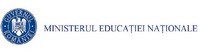 Colegiul N.V.KarpenBacauPROCEDURĂ DE SISTEMEdiţia:IColegiul N.V.KarpenBacauPROCEDURĂ DE SISTEMRevizia:IColegiul N.V.KarpenBacauImplementarea Standardului 8: Managementul RisculuiCod: PS-SCIM-15Exemplar nr.:1Nr. CrtElemente privind responsabilii/ operațiuneaNumele și prenumeleFuncțiaDataSemnătura1234561.1ElaboratSova Andreea SimonaResponsabil Comisie Monitorizare03.11.20221.2VerificatBereczki IoanaResponsabil CEAC03.11.20221.3AvizatBalan Oana RoxanaProfesor Comisie Monitorizare03.11.20221.4AprobatCazacu Emanoil RemusDirector03.11.2022Nr. CrtEdiția sau, după caz, revizia în cadrul edițieiComponenta revizuităModalitatea revizieiData de la care se aplică prevederile ediției sau reviziei ediției123452.1Ediţia ILegislație primarăLegislație secundarăModificări legislative (conform Ordinului 200/2016)12.09.20162.2Revizia ILegislație primarăLegislație secundarăConform Ordinului nr. 600/2018, în vigoare de la 07.05.2018, se aduc modificări în ceea ce privește definirea termenilor, structura din cadrul procedurii documentate prin introducerea/modificarea a 3 formulare, prevăzute ca si componente structurale minimale, respectiv Formular de evidență a modificărilor, Formular de analiză a procedurii, Formular de distribuire difuzare.22.01.20182.3Revizia IILegislație primarăLegislație secundarăConform Ordinului nr. 600/2018, în vigoare de la 07.05.2018, se aduc modificări în ceea ce privește definirea termenilor, structura din cadrul procedurii documentate prin introducerea/modificarea a 3 formulare, prevăzute ca si componente structurale minimale, respectiv Formular de evidență a modificărilor, Formular de analiză a procedurii, Formular de distribuire difuzare.25.08.20212.4Revizia IIILegislație primarăLegislație secundarăConform Ordinului nr. 600/2018, în vigoare de la 07.05.2018, se aduc modificări în ceea ce privește definirea termenilor, structura din cadrul procedurii documentate prin introducerea/modificarea a 3 formulare, prevăzute ca si componente structurale minimale, respectiv Formular de evidență a modificărilor, Formular de analiză a procedurii, Formular de distribuire difuzare.03.11.2022Nr. CrtScopul difuzăriiEx.nr.CompartimentFuncțiaNume și prenumeData primiriiSemnătura123456783.1Aplicare, Informare1ManagementDirectorCazacu Emanoil Remus03.11.20223.2Aplicare, Informare2Comisie MonitorizareResponsabil Comisie MonitorizareSova Andreea Simona03.11.20223.3Aplicare, Evidență, Arhivare3Comisie MonitorizareResponsabil Comisie MonitorizareSova Andreea Simona03.11.20223.5Aplicare, Informare4Consiliu ProfesoralCoordonator programe și proiecte educativeTurcu Mihaela03.11.20223.6Aplicare, Informare5ContabilitateContabil SefFilimon Alina03.11.2022Nr. Crt.TermenulDefiniția și / sau, dacă este cazul, actul care definește termenul1.Procedură documentatăModul specific de realizare a unei activități sau a unui proces, editat pe suport de hârtie sau în format electronic; procedurile documentate pot fi proceduri de sistem şi proceduri operaţionale;2.Procedura de sistem (procedură generală)Descrie un proces sau o activitate care se desfăşoară la nivelul entității publice aplicabil/aplicabilă majorității sau tuturor compartimentelor dintr-o entitate publică;3.Procedură operaţională (procedură de lucru)Procedură care descrie un proces sau o activitate care se desfăşoară la nivelul unuia sau mai multor compartimente dintr-o entitate, fără aplicabilitate la nivelul întregii entități publice;4.DocumentAct prin care se adeverește, se constată sau se preconizează un fapt, se conferă un drept, se recunoaște o obligație respectiv text scris sau tipărit inscripție sau altă mărturie servind la cunoașterea unui fapt real actual sau din trecut5.AprobareConfirmarea scrisă, semnătura şi datarea acesteia, a autorităţii desemnate de a fi de acord cu aplicarea respectivului document în organizaţie.6.VerificareConfirmare prin examinare şi furnizare de dovezi obiective de către autoritatea desemnată (verificator), a faptului că sunt satisfăcute cerinţele specificate, inclusiv cerinţele Comisiei de Monitorizare.7.Gestionarea documentelorProcesul de administrare a documentelor unei entităţi publice, pentru a servi intereselor acesteia, pe parcursul întregii lor durate de viaţă, de la început, prin procesul de creare, revizuire, organizare, stocare, utilizare, partajare, identificare, arhivare şi până la distrugerea lor;8.Ediție procedurăForma actuală a procedurii; Ediția unei proceduri se modifică atunci când deja au fost realizate 3 revizii ale respectivei proceduri sau atunci când modificările din structura procedurii depășesc 50% din conținutul reviziei anterioare;9.Revizie procedurăAcţiunea de modificare respectiv adăugare sau eliminare a unor informații, date, componente ale unei ediții a unei proceduri, modificări ce implică de regulă sub 50% din conținutul procedurii;10.SistemAnsamblu de elemente corelate sau în interacţiune11.Procedură documentatăModul specific de realizare a unei activități sau a unui proces, editat pe suport de hârtie sau în format electronic; procedurile documentate pot fi proceduri de sistem şi proceduri operaţionale;12.ActiuneDesfasurarea unei activitati sau fapta intreprinsa pentru atingerea unui scop13.Procedură documentatăModul specific de realizare a unei activități sau a unui proces, editat pe suport de hârtie sau în format electronic; procedurile documentate pot fi proceduri de sistem şi proceduri operaţionale;14.Gestionarea documentelorProcesul de administrare a documentelor unei entităţi publice, pentru a servi intereselor acesteia, pe parcursul întregii lor durate de viaţă, de la început, prin procesul de creare, revizuire, organizare, stocare, utilizare, partajare, identificare, arhivare şi până la distrugerea lor;15.Procedură operaţională (procedură de lucru)Procedură care descrie un proces sau o activitate care se desfăşoară la nivelul unuia sau mai multor compartimente dintr-o entitate, fără aplicabilitate la nivelul întregii entități publice;16.Gestionarea documentelorProcesul de administrare a documentelor unei entităţi publice, pentru a servi intereselor acesteia, pe parcursul întregii lor durate de viaţă, de la început, prin procesul de creare, revizuire, organizare, stocare, utilizare, partajare, identificare, arhivare şi până la distrugerea lor;17.Revizie procedurăAcţiunea de modificare respectiv adăugare sau eliminare a unor informații, date, componente ale unei ediții a unei proceduri, modificări ce implică de regulă sub 50% din conținutul procedurii;18.EficacitateGradul de îndeplinire a obiectivelor programate pentru fiecare dintre activitati si raportul dintre efectul proiectat si rezultatul efectiv al activitatii respective;19.Procedură documentatăModul specific de realizare a unei activități sau a unui proces, editat pe suport de hârtie sau în format electronic; procedurile documentate pot fi proceduri de sistem şi proceduri operaţionale;20.Procedură documentatăModul specific de realizare a unei activități sau a unui proces, editat pe suport de hârtie sau în format electronic; procedurile documentate pot fi proceduri de sistem şi proceduri operaţionale;21.Evaluarea risculuiEvaluarea consecintelor materializarii riscului, in combinatie cu evaluarea probabilitatii de materializare a riscului. Mai concis, evaluarea riscului reprezinta evaluarea expunerii la risc.22.AprobareConfirmarea scrisă, semnătura şi datarea acesteia, a autorităţii desemnate de a fi de acord cu aplicarea respectivului document în organizaţie.23.Gestionarea documentelorProcesul de administrare a documentelor unei entităţi publice, pentru a servi intereselor acesteia, pe parcursul întregii lor durate de viaţă, de la început, prin procesul de creare, revizuire, organizare, stocare, utilizare, partajare, identificare, arhivare şi până la distrugerea lor;Reprezinta  consecinta   asupra   rezultatelor   (obiectivelor),   daca   riscul   s-ar24.Impactulmaterializa. Daca riscul este o amenintare, consecinta asupra rezultatelor este negativa, iar daca riscul este o oportunitate, consecinta este pozitiva25.Procedură documentatăModul specific de realizare a unei activități sau a unui proces, editat pe suport de hârtie sau în format electronic; procedurile documentate pot fi proceduri de sistem şi proceduri operaţionale;26.Managementul risculuiMetodologie care vizeaza asigurarea unui control global al riscului, ce permite mentinearea unui nivel acceptabil al expunerii la risc cu costuri minime27.Nivel de riscCunatificarea combinatiei dintre impact si probabilitate, definita ca produsul acestora28.OrganizatieInstituția publică: Persoane care lucreaza impreuna pentru atingerea unor obiective prestabilite.29.VerificareConfirmare prin examinare şi furnizare de dovezi obiective de către autoritatea desemnată (verificator), a faptului că sunt satisfăcute cerinţele specificate, inclusiv cerinţele Comisiei de Monitorizare.30.Probabilitatea de materializare a risculuiReprezinta o masura a posibilitatii de aparitie a riscului, determinata apreciativ sau prin cuantificare, atunci cand natura riscului si informatiile disponibile permit o astfel de evaluare31.ProcesAnsamblul de activităţi/acţiuni corelate sau interactive care transformă elementele de intrare în elemente de ieşire.32.RiscO problema (situatie , eveniment etc.) care nu a aparut inca, dar care poate apare in viitor, caz in care obtinerea rezultatelor prealabil fixate este amenintata sau potenta. In prima situatie riscul reprezinta o amenintare, iar in cea de-a doua, riscul reprezinta o opotunitate. Riscul reprezinta incertitudinea in obtinerea rezultatelor dorite si trebuie privit ca o combinatie intre probabilitate si impact33.Risc inerentExpunerea la un anumit risc, inainte sa fie luata vreo masura de atenuare a lui34.Risc rezidualExpunerea cauzata de un anumit risc dupa ce au fost luate masuri de atenuare a lui. Masurile de atenuare a riscurilor apartin controlului intern. Din aceasta cauza riscul rezidual este o masura a eficacitatii controlului intern35.Risc externRiscul care rezulta din afara instituției si nu poate fi controlat in totalitate de aceasta36.Risc operationalRiscul legat de desfasurarea curenta a activitatii in cadrul insrtituției37.Risc privind schimbareaRiscul aferent deciziei de a face lucruri noi care depasesc capacitatea actuala a instituției38.Registru de riscuriInstrument de lucru care cuprinde, sub forma unui tabel, elemente necesare gestionarii eficiente a riscurilor39.Responsabil de riscPersoana din cadrul instituției desemnata sa gestioneze riscurile existente, corespunzator nivelului ierarhic ale acesteia, in scopul atingerii obiectivelor carora le sunt asociate respectivele riscuri40.Entitate publicăAutoritate publică, instituţie publică, companie/societate naţională, regie autonomă, societate lacare statul sau o unitate administrativ-teritorială este acţionar majoritar, cu personalitate juridică, care utilizează/administrează fonduri publice şi/sau patrimoniu public41.DepartamentDirecţie Generală, Direcţie, Serviciu, Birou, Compartiment;42.Conducătorul departamentului (compartimentului)Director general, director, şef serviciu, şef birou, şef compartiment;Nr. Crt.AbreviereaTermenul abreviat1.P.S.Procedura de sistem2.P.O.Procedura operationala3.EElaborare4.VVerificare5.AAprobare6.Ap.Aplicare7.Ah.Arhivare8.CSCompartiment de specialitate9.SCIMSistem de control intern/managerial10.RMCResponsabil managementul calității, mediului, sănătății și securității ocupaționale11.Ed.Ediție12.Rev.Revizie13.PCPresedintele	Comisiei	pentru	monitorizarea,	coordonarea	si	indrumarea metodologica cu privire la sistemele de control managerial14.RCReprezentantul Conducerii cu sistemul de management al calitatii15.SMCSistem de Management al Calității16.HGHotărâre de Guvern17.CCentralizare18.MFPMinisterul Finanțelor Publice19.EGREchipa de Gestionare a Riscurilor20.Comp.Compartiment21.EPEntitate Publică;Nr. CrtEdiţiaData ediţieiReviziaData revizieiNr. pag.Descrierea modificăriiSemnătura conducătorului departamentuluiNr. CrtCompartimentNume şi prenume conducător compartimentÎnlocuitor de drept sau delegatAvizDataObservaţiiSemnăturaNr.ex.CompartimentNume și prenumeData primiriiSemnăturaData retrageriiData intrării în vigoareSemnătura1ManagementCazacu Emanoil Remus2Comisie MonitorizareSova Andreea Simona3Comisie MonitorizareSova Andreea Simona4Consiliu ProfesoralTurcu Mihaela5ContabilitateBuhucianu LuminitaNr. CrtDenumirea anexeiElaboratorAprobaNumar de exemplareArhivareCuprins1.Lista responsabililor cu elaborarea, verificarea și aprobarea ediției sau, după caz, a reviziei în cadrul ediției12.Situaţia ediţiilor şi a reviziilor în cadrul ediţiilor procedurii13.Lista cuprinzând persoanele la care se difuzează ediţia sau, după caz, revizia din cadrul ediţieiprocedurii24.Scopul procedurii35.Domeniul de aplicare36.Documente de referință47.Definiții și abrevieri68.Descrierere activității sau procesului149.Responsabilități1210.Formular de evidenţă a modificărilor1311.Formular de analiză a procedurii1312.Lista de difuzare a procedurii1313.Anexe13